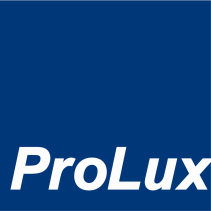 Pressemitteilung								Blaustein, 16. Dezember 2022 					Gemacht für ProfisKomp.LED Lichtwarnbalken in neuer Black Edition erhältlichOptische Warnsignale für Einsatzfahrzeuge in neuem Look: Die LED-Lichtwarnbalken von Komp.LED sind nun als Black Edition erhältlich. Für die besondere Optik sorgen eine schwarze Aluminiumgrundplatte, sowie schwarz überzogene Blitz- und Steuermodule. Fahrzeug- und Aufbautenhersteller haben somit künftig nicht nur bei der Farbe der bruchsicheren Polycarbonat-Hauben eine Wahlmöglichkeit. Bei der Lichtqualität hingegen ändert sich nichts. Der Experte für LED-Beleuchtung aus dem süddeutschen Blaustein setzt konsequent auf Hightech Blitzmodule, die mithilfe von 18 stromsparenden Hochleistungs-LED ein helles Blitzlicht im 360 Grad-Winkel erzeugen. „Wir möchten Fahrzeug- und Aufbautenhersteller mit einem ausdrucksstarken Design begeistern“, erklärt Georg Windeisen, Geschäftsführer der ProLux Systemtechnik GmbH & Co. KG und Komp.LED Lightsystems GmbH & Co. KG. „Mit der neuen Black Edition geben wir den Fahrzeugen ein robustes und ausdrucksstarkes Erscheinungsbild.“ Die Lichtwarnbalken werden exklusiv von ProLux, den Experten für Abschlepptechnik, vertrieben.Bei den in Lichtwarnbalken verbauten Blitzlichtern kommt es auf die Leistung an. Da sie auf dem Weg zum sowie am Einsatzort selbst für die Sicherheit aller am Einsatz beteiligten Personen sorgen, ist besonders helles und auffälliges Licht unersetzlich. Bei Abschlepp- und Bergefahrzeugen oder Rettungsdiensten zählen Lichtwarnbalken auf dem Fahrzeugdach deshalb zur relevanten Ausstattung. Komp.LED verwendet daher nur besonders leuchtstarke Blitzmodule in drei verschiedenen Blitzvarianten sowie zusätzlich reflektierende Hochglanzspiegel. Dank bruchsicherer Polycarbonat-Lichthaube aus einem Guss und präzise aufgespritzten Dichtungslippen zeichnen sich die Lichtwarnbalken von Komp.LED durch eine wasserdichte Oberfläche aus. Der neue tiefschwarze Look gibt dem formschönen flachen Design der Lichtwarnbalken einen besonderen Charakter – wie auch den zugehörigen LED-Arbeitsscheinwerfern, LED-Folgebeleuchtung oder LED-Blitzern. Die Entscheidung, die Grundplatte schwarz zu eloxieren, hatte zwei Gründe: „Eloxieren ist ein optimales Verfahren, um Aluminium vor Abrieb und Korrosion zu schützen und schwarz fügt sich perfekt in die Optik der Nutzfahrzeuge ein, deren Anbauteile wie Spiegel, Stoßstangen oder Trittstufen grundsätzlich schwarz sind“, führt Windeisen aus. Die unterschiedlichen Längen von 700 bis zu einer Sonderlänge von 2400 Millimetern ermöglichen darüber hinaus den Aufbau auf nahezu allen Fahrzeugtypen.Qualität aus DeutschlandSchon bei der Entwicklung neuer Lichtsysteme für Einsatzfahrzeuge setzt Komp.LED auf das Know-how von Experten. Um den selbst auferlegten, hohen Standard in der Produktion aufrechtzuerhalten, werden die Lichtwarnbalken einzeln in Blaustein gefertigt und geprüft. Seit 2013 zählen die Lichtwarnbalken von Komp.LED zu den meistbevorzugten Modellen der ProLux-Kunden.Weitere Informationen:ProLux Systemtechnik GmbH & Co. KGNicole Eisele Am Schinderwasen 7D-89134 BlausteinTel.: +49 7304 9695-76E-Mail: Nicole.Eisele@prolux.dewww.prolux.dePresse- und Öffentlichkeitsarbeit:Press'n'Relations GmbHDésirée MüllerMagirusstraße 33 – D-89077 UlmTel. +49 731 96287-32dmt@press-n-relations.depress-n-relations.comÜber ProLuxDie heutige ProLux Systemtechnik GmbH & Co KG. wurde 1991 gegründet und beschäftigt derzeit 150 Mitarbeiter (Stand 2021) am Standort Blaustein. Gemeinsam mit zehn internationalen Vertriebspartnern bedient das Unternehmen Kunden in ganz Europa im B2B Bereich. Das Kerngeschäft Abschleppkonzepte fokussiert sich auf die Entwicklung, die Herstellung und den Handel von professionellem Fahrzeugtransport-, Bergungs- und Abschleppzubehör. Dank eines starken Teams im Bereich Produktentwicklung und der inzwischen über 30-jährigen Erfahrung in der Abschleppbranche, zählt ProLux mittlerweile zu den europäischen Marktführern im Bereich Abschleppzubehör. Über Komp.LEDSeit 2011 zählt Komp.LED Lightsystems GmbH & Co. KG zur Unternehmensgruppe ProLux in Blaustein. Das Portfolio reicht vom einzelnen LED-Arbeitsscheinwerfer, dem LED-Lichtwarnbalken oder der Folgebeleuchtung bis zur komplett vorkonfektionierten LED-Anlage. Jede einzelne Einheit wird von ausgebildeten Fachleuten in Deutschland gebaut und geprüft. Durch die ausschließliche Verwendung geprüfter, hochwertiger Materialien und exakte Abstimmung einzelner Baukomponenten wird die maximale Lebensdauer der LED je Anwendungsbereich erzielt.